Anexa 2Cerere de finanțare1. SolicitantDatele cu privire la identificarea solicitantului, a reprezentantului legal și a sediului social sunt obligatorii. Datele trebuie să fie corelate cu cele din documentele statutare.DATE DE IDENTIFICAREDenumire Tipul organizației Cod fiscal Nr. înregistrare Registru Cod CAEN principal Data înființăriiÎnregistrat în scopuri de TVA: Da/NuEntitate de drept public: Da/NuREPREZENTANT LEGALDatele de identificare ale reprezentantului legal trebuie să corespundă cu documentul de identificare ce va fi anexatNume Prenume Data nașterii CNPTelefonFaxEmailSEDIU SOCIALStradaInformații extraDATE FINANCIARESe vor completa datele de indentificare ale conturilor bancare ce se preconizează a fi utilizate în cadrul proiectului. Conturi bancareExerciții financiareMoneda: LeiNotă: Coloanele aferente veniturilor și cheltuielilor cu cercetarea se vor completa numai în cazul în care se desfășoară activitatea de cercetare, în caz contrar se va completa cu valoarea 0. FINANȚĂRI Asistență acordată anterior* Se va completa cu denumirea instituției care a acordat finanțarea** LEI.
Asistența solicitată* Se va completa cu bugetul național și FEPAM
**LEIStructura grupuluiDescrierea structurii grupului2. Atribute proiectTip proiectProiect major  : Da/NuSe va completa NUCodul comun de identificare (CCI) Proiectul figurează in lista Proiectelor Majore (PM) : Da/Nuse va selecta NUProiect fazat  : Da/Nuse va selecta NUNumărul fazei Proiectul face parte dintr-o rețea transeuropeana   : Da/Nuse va selecta NUOperațiunea este Plan de Acțiune Comun (PAC) : Da/Nuse va selecta NUCodul comun de identificare al planului de acțiune comunProiectul include finanțare Inițiativa Locuri de Muncă pentru Tineri (ILMT) : Da/Nuse va selecta NUSprijinul public va constitui ajutor de stat : Da/NuProiectul este in cadrul unei structuri Parteneriat Public Privat (PPP) : Da/Nuse va selecta NUProiectul este generator de venit : Da/NuDaca raspunsul anterior este NU,  nu se completează tabelul de mai susProiectul este asociat cu sit-ul Natura2000  : Da/Nuse va selecta NURelevant pentru mecanismul ITI Delta Dunării DA/NUse va selecta DA3. Responsabil de proiect4. Persoana de contactBottom of Form5. Capacitate solicitantSursa de cofinanțareCalitatea entității în proiectAlegeți cod CAEN relevantCapacitate administrativaCapacitate financiaraCapacitate tehnicaCapacitate juridicaBottom of Form6. Localizare proiectSe completează pentru fiecare componentă Bottom of Form7. Obiective proiectObiectivul general al proiectului/Scopul proiectuluiObiectivele specifice ale proiectului8. Rezultate așteptateSe completează pentru fiecare activitate9. Context10. Justificare11. Grup țintă12. SustenabilitateDescriere/valorificarea rezultatelor:Furnizați informații cu privire la toate acordurile instituționale relevante cu părți terțe pentru implementarea proiectului si exploatarea cu succes a facilităților care au fost planificate si eventual încheiateOferiți detalii cu privire la modul in care va fi gestionata infrastructura după încheierea proiectului (si anume, numele operatorului; metode de selecție - administrare publica sau concesiune; tip de contract etc.)Transferabilitatea rezultatelor13. RelevanțăReferitoare la proiectReferitoare la SUERDAria prioritara SUERD Referitoare la alte strategii 14. RiscuriDescriere: Detaliere riscuri: 15. Principii orizontaleEgalitate de șanseA se vedea în acest sens recomandările din Ghidul privind integrarea principiilor orizontale în cadrul proiectelor finanţate din Fondurile Europene Structurale şi de Investiţii 2014-2020Egalitatea de genNediscriminareAccesibilitate persoane cu dizabilitățiSchimbări demografice DEZVOLTARE DURABILĂA se vedea în acest sens recomandările din Ghidul privind integrarea principiilor orizontale în cadrul proiectelor finanţate din Fondurile Europene Structurale şi de Investiţii 2014-2020, partea a II-a Dezvoltarea DurabilăIn calitate de potenţial beneficiar, puteţi utiliza o serie de întrebări în stadiul de definire a proiectului, cum ar fi:Implementarea proiectului ar putea avea un efect direct negativ direct sau indirect asupra mediului, utilizării eficiente a resurselor, biodiversităţi?Activitățile și/sau rezultatele proiectului ar putea avea un impact pozitiv asupra utilizării resurselor?Activitățile și/sau rezultatele proiectului ar putea avea impact asupra atenuării efectelor schimbărilor climatice? Activitățile și/sau rezultatele proiectului ar putea contribui la ameliorarea stării de  sănătate a populației? (spre exemplu prin diminuarea/ eliminare riscului de poluare sau reducerea volumului de deşeuri)Activitățile și/sau rezultatele proiectului ar putea contribui la protejarea cadrului natural (terestru şi acvatic) sau la conservarea şi protejarea habitatelor din ariile protejate?Implementarea proiectului ar putea contribui la creşterea gradului de siguranţă în condiţii de riscuri naturale (alunecări de teren, risc de inundaţii)?Implementarea proiectului ar putea contribui la creşterea responsabilităţii faţă de mediul înconjurător?Implementarea proiectului ar putea contribui la revitalizarea zonelor degradate?Există informaţii, studii sau analize pentru determinarea situaţiei iniţiale?Există o progonozare a efectelor negative pe termen lung asupra mediului?Răspunsul la întrebările propuse vă vor sprijini să determinaţi dacă un anumit proiect are implicaţii directe sau indirecte asupra protecția mediului, utilizării eficiente a resurselor, conservării şi protejării biodiversităţii. De asemenea, pot fi identificate măsuri de atenuare și adaptare la schimbările climatice, dezvoltare a rezistenței în fața dezastrelor, precum şi prevenirea și gestionarea riscurilor.Poluatorul plătește Protecția biodiversitățiiUtilizarea eficientă a resurselor Atenuarea și adaptarea la schimbările climaticeReziliența la dezastre16. Metodologie dupa cazMetodologie17. Descrierea investițieiDescrierea investiției18. Descrierea tehnică a proiectului Descrierea tehnică a proiectului19. Descrierea produsului Descrierea produsului/produselor20. Studii de fezabilitate dupa caz/memoriu justificativ/plan de afaceri, dupa cazDupa caz, se atasează Anexa 3- Studiul de fezabilitate pentru investițiile care prevăd construcții montaj, sau Anexa 3A – Proiectul tehnic pentru investițiile care prevăd construcții montaj împreună cu Anexa 4- Anexe financiare și Anexa 4A- Precizarea ipotezelor Sau Anexa 3B Memoriu justificativ, impreuna cu Anexa 4- Anexe financiare și Anexa 4A- Precizarea ipotezelor21.  Analiza financiara  (se completează doar pentru investițiile cu Construcții montaj conform datelor din Sectiunea A, capitolul 4, punctul 4.6 din Studiul de fezabilitate)Descrierea metodologieiStrategia de tarifare si accesibilitate din punct de vedere economic (daca este cazul)Se preconizeaza ca proiectul va genera venituri prin instituirea de tarife sau de taxe suportate de utilizatori?Da / NuDaca DA - Te rugăm să furnizezi detalii privind sistemul de taxare (tipul şi nivelul taxelor, principiul sau legislatia Uniunii pe baza cărora au fost instituite taxele:Vor fi acoperite costurile cu ajutorul taxelor? Da / NuDaca DA - Te rugăm să furnizezi detalii cu privire la strategia de tarifare. În cazul în care se acordă ajutor pentru operare, te rugăm să oferi detalii:Variază taxele de la un utilizator la altul? Da / NuDaca DA - Sunt taxele proporţionale cu utilizarea diferită a proiectului (consumul real)? Te rugăm să furnizezi detalii:Sunt taxele proporționale cu poluarea cauzata de utilizator? Da / NuDaca DA - Te rugăm să furnizezi detalii:A fost luata in considerare accesibilitatea taxelor pentru utilizatori? Da / NuDaca DA - Te rugăm să furnizezi detalii:22. ACB - Analiza economica – nu e cazulDescriere metodologiePrincipalii indicatori ai analizei economice in conformitate cu documentul privind analiza cost-beneficiuImpactul proiectului asupra ocupării forței de muncaIdentificati principalele beneficii si costuri care nu pot fi cuantificate/monetizate23. ACB - Analiza senzitivitate – nu este cazulDescrierea metodologieiAnaliza de senzitivitateCare variabile au fost identificate ca fiind critice?Te rugăm să furnizezi o modificare procentuală estimativă pentru ca VANF sau VANE să fie egale cu zero pentru fiecare variabilă critică identificată:Care sunt valorile de comutare ale variabilelor critice?Te rugăm să furnizezi o modificare procentuala estimativa pentru ca VANF sau VANE sa fie egala cu zero pentru fiecare variabile critica identificata:Evaluarea riscurilorTe rugam sa prezenți un scurt rezumat al evaluării riscurilor, incluzând o lista a riscurilor la care este expus proiectul, matricea riscurilor (1) si interpretarea sa, precum si strategia de atenuare a riscurilor propusa si organismul responsabil de atenuarea principalelor riscuri cum ar fi depășirile de costuri, întârzierile, deficitul de cerere. Ar trebui sa se acorde o atenție speciala riscurilor de mediu, riscurilor legate de schimbările climatice si riscurilor legate de dezastre naturale:Evaluari suplimentare efectuate, daca este cazulDaca s-a efectuat distribuția probabilității variabilelor critice, analiza cantitativa a riscului sau opțiuni pentru a evalua riscul climatic si au fost luate masuri, va rugam sa furnizați detalii:24. Rezumat revizuiri aplicațieRezultatul revizuirilor formularului de cerere pentru proiect25. Indicatori prestabiliți Se completează pentru fiecare componentăIndicatori prestabiliti de rezultatAn de referinţă – completați cu anul (anterior) depunerii cererii de finanțare. Valoare referință - completați cu 0 în cazul unităților nou înființate sau cu valoarea înregistrată în anul (anterior) depunerii cererii de finanțareTotal – completați cu valoarea țintă a indicatorului ca urmare implementării proiectului ce va trebui atinsă  până la sfârşitul perioadei de monitorizare a proiectului (în cel puţin unul din anii ulteriori implementării  proiectului, dar nu mai târziu de ultimul an al perioadei de monitorizare).Femei, Bărbați – nu completați aceste câmpuri Indicatori prestabiliti de realizare  Se va completa cu cifra 126. Indicatori suplimentari proiect nu este cazulIntroduceți indicatorii suplimentari mentionați în tabelul de mai jos.An de referinţă – completați cu anul (anterior) depunerii cererii de finanțare. Valoare referință - completați cu 0 în cazul unităților nou înființate sau cu valoarea înregistrată în anul (anterior) depunerii cererii de finanțareTotal – completați cu valoarea țintă a indicatorului ca urmare implementării proiectului, la sfârşitul ultimului an de monitorizareFemei, Bărbați – nu completați aceste câmpuri 27. Plan de achiziții Se completează pentru proiectele care au prevăzute achiziții (pentru achizițiile realizate deja, pentru achiziții previzionate)Completați detaliile aferente tuturor contractelor de achiziţie atribuite şi/sau preconizate a fi atribuite pentru implementarea proiectului, indiferent de procedura de atribuire urmată, indiferent dacă este vorba de cheltuieli eligibile/neeligibile. Atribuirea contractelor de achiziție lucrări, servicii, bunuri trebuie să se realizeze cu respectarea prevederilor Legea 98/2016 privind achizițiile publice pentru solicitanții publici, Instrucțiuni achiziții aplicabile solicitanților privați pentru atribuirea contractelor de furnizare, servicii sau lucrări finanțate din fonduri europene. Atribuirea contractelor de achiziție pentru cheltuielile ce pot fi considerate eligibile înainte de semnarea contractului de finanțare (ex. consultanță pentru elaborarea cererii de finanțare) trebuie să fie realizate cu respectarea prevederilor mai sus menționate. Pentru achizițiile realizate deja (contracte de achiziție atribuite) până la depunerea cererii de finanțare (e.g. serviciile de consultanță pentru elaborarea cererii de finanțare), completați următoarele:Titlu achiziţie (obligatoriu) – titlul contractului de achiziție, succint și sugestiv Descriere achiziţie - descriere succintă a obiectului contractului de achiziție CPV (obligatoriu) – selectați din nomenclator, conform Vocabularului comun privind achiziţiile publice (Common Procurement Vocabulary), aprobat prin Regulamentul (CE) nr. 2195/2002 (http://eur-lex.europa.eu/legal-content/RO/TXT/?uri=celex:32002R2195) Tip contract (obligatoriu) – selectați din nomenclator opțiunea aplicabilăTip procedura (obligatoriu) – selectați din nomenclator „Achiziție directă” sau „Achiziție privată”, după cazValoare contract (obligatoriu) – introduceți valoarea contractului de achiziție, inclusiv TVA, indiferent dacă cheltuiala aferentă acestei achiziții este inclusă, în bugetul proiectului, în categoria eligibile sau neeligibile.Moneda (obligatoriu) – selectați din nomenclatorDată publicare procedură – selectați data completă (an, lună, zi)Dată publicare rezultat – selectați data completă (an, lună, zi)Dată semnare contract (obligatoriu) – selectați data completă (an, lună, zi)Dată transmitere J.O.U.E. (dacă este cazul) Pentru achiziții previzionate după semnarea contractului de finanțare completați următoarele: Titlu achiziţie (obligatoriu) – titlul contractului de achiziție, succint și sugestiv Descriere achiziţie  - descriere succintă a obiectului contractului de achiziție CPV (obligatoriu) – selectați din nomenclator Tip contract (obligatoriu) – selectați din nomenclator opțiunea aplicabilă Tip procedura (obligatoriu) – selectați din nomenclator „Achiziție directă” sau „Achiziție privată”, după caz Valoare contract (obligatoriu) – introduceți valoarea contractului de achiziție, inclusiv TVA, indiferent dacă cheltuiala aferentă acestei achiziții este inclusă, în bugetul proiectului, în categoria eligibile sau neeligibile. Moneda (obligatoriu) – selectați din nomenclator Dată publicare procedură (obligatoriu) – selectați cel puțin anul și luna, estimând demararea implementării proiectului (semnarea contractului de finanțare) la aproximativ 6 luni de la depunerea cererii de finanțare Dată publicare rezultat (obligatoriu) – selectați cel puțin anul și luna, estimând demararea implementării proiectului (semnarea contractului de finanțare) la aproximativ 6 luni de la depunerea cererii de finanțare Dată semnare contract (obligatoriu) – selectați cel puțin anul și luna, estimând demararea implementării proiectului (semnarea contractului de finanțare) la aproximativ 6 luni de la depunerea cererii de finanțare Dată transmitere J.O.U.E. (dacă este cazul) 28. Resurse umane implicate Resurse umane implicate29. Resurse materiale implicate Resurse materiale implicate30. Activități previzionate Completaţi detalii cu privire la activităţile și subactivitățile proiectului, atât cele care au avut loc până lamomentul depunerii Cererii de finanţare, cât şi cele previzionate a se realiza după momentul depunerii Cererii de finanţare. Atenție!  Introduceți activitățile, la nivel de titlu. Activitățile introduse sunt grupate, în mod automat, în cadrul „Componentei 1”. La fiecare activitate în parte, definiți subactivitățile componente. Detaliile privind calendarul de realizare, responsabili etc, pot fi definite doar la nivel de subactivitate. În cazul în care nu ați intenționat structurarea unei activități în subactivități, este obligatorie crearea a cel puțin unei subactivități, pentru a putea introduce detalii suplimentare și pentru a putea asocia o cheltuială bugetară respectivei activități/subactivități. Completați următoarele:Titlul (concis, sugestiv) Data începerii/ finalizării Pentru subactivități realizate deja înainte de semnarea contractului de finanțare – se vor introduce cel putin anul și luna.Pentru subactivități previzionate a se realiza după semnarea contractului de finanțare – selectați cel puțin anul și luna, estimând demararea implementării proiectului (semnarea contractului de finanțare) la aproximativ 6 luni de la depunerea cererii de finanțare (similar completării planului de achiziții). Rezultate previzionate – selectați rezultatul (anterior definit) la a cărui realizare contribuie implementarea respectivei subactivități. Partenerii implicaţi ai subactivităţii – se va selecta denumirea solicitantului. Amplasamentele din cadrul subactivităţii – nu se aplică (definirea amplasamentelor, în secțiunea Resurse materiale implicate nu este obligatorie). Acolo unde este cazul, includeți (sub)activități referitoare la: •	Elaborarea cererii de finanțare•	 Elaborarea documentațiilor de atribuire a contractelor de achiziție și derularea procedurilor de atribuire aferente•	 Execuția și monitorizarea fiecăruia din contractele de achiziție lucrări, bunuri, servicii •	Angajarea de personal•	Raportarea progresului în implementarea proiectului, conform prevederilor contractului de finanțare•	Implementarea măsurilor de informare și publicitate obligatorii, conform prevederilor contractului de finanțare•	Auditul financiar al proiectului Durata de implementare a proiectului va fi calculată în mod automat.Aceste activități și subactivități se vor prelua în funcția ”Buget - Activități și cheltuieli” unde se vor completa cheltuielile aferente. În cazul în care există activități fără subactivități în cadrul proiectului, pentru a putea introduce datele complete, se va crea o subactivitate.Detalierea subactivitățiiRezultate previzionateAmplasamentele din cadrul subactivității 31. Buget - Activități și cheltuieli -Bugetul trebuie să fie corelat cu 27. Plan de achiziții  și 30. Activități previzionate.32. Vizualizare proiectVa genera Cererea de finanțare cu toate datele introduse și salvate în funcțiile anterioare33. Date de implementareSe va completa tabelul cu datele de implementare de mai jos, după caz.Tipul de investițieSe completează denumirea entității juridiceSe completează cu nr. de înregistrare din registrele relevante pentru statutul juridic al solicitantuluiSe selectează din nomenclator    Registrul Comerțului    Registrul Asociaților și Fundaților    Registrul Autorităților PubliceSe va trece codul CAEN principal - după caz(obligatoriu)Localitate (obligatoriu)Cod PostalJudetTara (obligatoriu)TelefonFaxEmailPagina WebIBANContBancaSucursalaAdresa sucursalaSwiftAlte infoDată începereDată încheiereNumăr mediu angajațiCifra de afaceriActive totaleVenituri totaleCapital social subscrisCapital social propriuProfit NETProfit în exploatareVenituri cercetareCheltuieli cercetareAsistență acordată anteriorAsistență acordată anteriorAsistență acordată anteriorAsistență acordată anteriorAsistență acordată anteriorAsistență acordată anteriorAsistență acordată anteriorAsistență acordată anteriorAsistență acordată anteriorAsistență acordată anteriorAsistență acordată anteriorAsistență acordată anteriorAsistență acordată anteriorAsistență acordată anteriorAsistență acordată anteriorCod SMISTitluNr.inreg. contractData semnareData incepereData finalizareValoare Totala ProiectEligibil ProiectEligibil BeneficiarSprijin BeneficiarRambursare EfectivaEntitate finanțatoare*Moneda**Curs de schimbData curs de schimbAsistența solicitatăAsistența solicitatăAsistența solicitatăAsistența solicitatăAsistența solicitatăAsistența solicitatăAsistența solicitatăAsistența solicitatăTitluInformatii inregistrare solicitareValoare Totala ProiectEligibil ProiectSurse Financiare*Moneda**Curs de schimbData cursSe mentioneaza; investitii cu constructii montaj/ investitii fara constructii montaj/ serviciiNu este cazulNu este cazulNu este cazulPro rată a venitului net actualizat(%)Pro rată a venitului net actualizat(%)Pro rată a venitului net actualizat(%)NumePrenumeFuncțieSe completează cu numele și prenumele managerului de proiectSe completează cu numele și prenumele managerului de proiectManager de proiectTelefonFaxEmailNumePrenumeFuncțieSe completează cu numele și prenumele persoanei de contactSe completează cu numele și prenumele persoanei de contactPersoana de contactTelefonFaxEmailContribuție privată/fără cofinanțareNu se completează	Alegeți cod CAENCapacitatea administrativă (vă rugăm să menționați după caz, documente de înființare, acționari, existența unei echipe de management capabile să implementeze și să deruleze proiectul și, dacă este posibil, includeți organigrama propusă pentru implementarea și derularea proiectului). Capacitatea financiară (vă rugăm să confirmați cel puțin capacitatea financiară a organismului responsabil pentru implementarea proiectului, pentru a demonstra că acesta este în măsură să garanteze lichiditățile necesare pentru o finanțare adecvată a proiectului, astfel încât să se asigure implementarea cu succes a acestuia și funcționarea în viitor, în plus față de celelalte activități ale organismului)Capacitatea tehnică (vă rugăm să furnizați cel puțin un rezumat al expertizei necesare pentru implementarea proiectului și să precizați numărul persoanelor cu o astfel de expertiză disponibile în cadrul organizației și alocate proiectului)Se va descrie succint solicitantul (personalul angajat, servicii oferite, alte informații relevante)Capacitatea juridică (indicați cel puțin statutul juridic al beneficiarului care permite implementarea proiectului, precum și capacitatea sa de a întreprinde acțiuni legale, dacă este necesar).RegiuneJudetLocalitateInformații proiectSe completeaza regiunea unde va fi implementat proiectul propus spre finanțare.Se completează județul Se completează localitatea/localitățileSe va completa cu alte informații relevante despre localizarea proiectului, după cazSe va prezenta si descrie obiectivul general ale proiectului; de asemenea, se va explica cum contribuie proiectul la realizarea obiectivelor măsurii de finanțare.Nr. crt.Descriere obiective specifice ale proiectuluiSe vor formula obiectivele specifice ale proiectului. Se va descrie ce se dorește să se realizeze prin proiect, respectiv crearea de locuri de muncă, produse cu valoare adăugată cât mai mare, utilizarea optimă a resurselor existente, etc. Se va descrie conformitatea obiectivelor proiectului/investiției urmărite prin proiect cu obiectivele măsurii și se va preciza capacitatea existentă și capacitatea propusă a se realiza la finalizarea proiectului/investiției.  Obiectivele trebuie să fie formulate clar, cuantificate și în strânsă corelare cu activităţile şi rezultatele (output) prevăzute a se realiza/obţineNr. crt.Detalii rezultatSe completează cu formularea și descrierea fiecărui rezultatÎn cadrul acestei secțiuni se vor prezenta, cu titlu de exemplu, următoarele:Contextul promovării proiectului, precum și complementaritatea cu alte proiecte finanțate din fonduri europene sau alte surseDate generale privind investiția propusăComponentele și activitățile investiției, și modul în care adresează problemele identificate în  secțiunea Justificarea proiectuluiAspecte detaliate legate de localizarea proiectuluiÎn vederea justificării proiectului, se vor prezenta următoarele elemente:modul în care proiectul relaţionează/se încadrează/răspunde unei strategii naţionale în domeniu, modul în care proiectul se corelează cu alte proiecte finanţate din fonduri publice/private în regiune/ judeţ/național, modul în care proiectul se încadrează în strategia națională sau locală de dezvoltare, Politica Comună de Pescuit, Strategia pentru Mediul Marin , Strategia Națională a Sectorului Pescăresc etc. principalele probleme care justifică intervențiile probleme legate de guvernanța în domeniu care justifică necesitatea/oportunitatea proiectuluiSe vor indica grupurile/entitățile care vor beneficia sau care sunt vizate de rezultatele proiectului, direct sau indirect.(Beneficiarul finanțării, comunitatea locală, bugetul local, sectorul în care activează etc.)Specificați clar dacă proiectul prevede angajarea de persoane din categorii defavorizate ( a se vedea precizările din grila de evaluare tehnică și financiară în acest sens). Dacă da, menționați categoria (categoriile) avute în vedere, precum și alte detalii pe care le considerați relevante în acest context.Se va preciza modul in care proiectul se va autosusţine financiar după încetarea finanţării solicitate prin prezenta cerere de finanţare, capacitatea de a asigura operarea şi întreţinerea investiţiei după finalizare (entităţi responsabile, fonduri, activităţi, orizont de timp. De asemenea, se va preciza modalitatea prin care proiectul va evalua/cuantifica şi estima impactul pe care îl au activităţile de diseminare/conştientizare, atât în perioada de implementare, cât şi după finalizarea proiectului):Ce acţiuni/activităţi vor trebui realizate şi/sau continuate după finalizarea proiectuluiCum vor fi realizate aceste acţiuni/activităţi şi ce resurse vor fi necesarePosibilitatea de a obţine alte fonduri după finalizarea proiectuluiNivelul/Statutul de protecţie vizat conform legislaţiei naţionale cu privire la ...... (dacă este relevant)Cum, unde şi de cine va fi utilizat echipamentul/locația/etc. după finalizarea proiectuluiÎn ce măsură vor fi diseminate rezultatele şi experienţele după finalizarea proiectului către persoanele şi/sau organizaţiile care le-ar putea utiliza cel mai bine (vă rugăm identificaţi pe cât posibil aceste persoane/organizaţii)Alte aspecte relevanteDaca este cazulCum va fi asigurată operarea infrastructurii, unde este cazulNu este cazulSe va completa cu informații despre relevanța proiectuluiSe va completa nu este cazulSe va completa nu este cazulSe va completa cu informații privind modul în care proiectul va contribui la realizarea obiectivelor uneia / a mai multora dintre strategiile enumerate mai jos, sau a altor strategii relevante:Strategia Guvernamentală pentru Dezvoltarea Sectorului Întreprinderilor Mici şi Mijlocii (IMM)Strategia Națională pentru Ocuparea Forței de Muncă 2014-2020Strategia Naţională privind Învățarea pe tot Parcursul ViețiiStrategia Naţională de Competitivitate 2014-2020Planul Național de Acțiune privind Energia RegenerabilăStrategia Națională de Gestionare a Deșeurilor 2014-2020 Strategia Naţională a României privind Schimbările Climatice 2013 - 2020 Cadrul de Acțiune Prioritară pentru Natura 2000 Strategia Naţională şi Planul de Acţiune pentru Conservarea Biodiversităţii 2013 - 2020 Planul  Naţional de Acţiune în Domeniul Eficienţei Energetice III Planul Naţional de Acţiune în Domeniul Energiei din Surse Regenerabile Strategia pentru Mediul Marin Se completează conform opțiunii selectateSe vor descrie principalele constrângeri şi riscuri identificate pentru implementarea proiectuluiNr. crt.Risc identificatMasuri de atenuare ale risculuiSe va completa pentru fiecare risc identificat pentru implementarea proiectuluiSe vor descrie măsurile de diminuare/remediere cu precizarea impactul pentru fiecare risc identificat – semnificativ/mediu/mic.Se completează cu o prezentare sumară  a modului în care beneficiarul va asigura egalitatea de şanse şi de tratament între angajaţi, femei şi bărbaţi, în cadrul relaţiilor de muncă de orice fel.Se completează cu o prezentare sumară  a modului în care beneficiarul va asigura condițiile pentru prevenirea oricărei forme de discriminare în implementarea proiectului. Se completează cu o prezentare  sumară a modului în care solicitantul se va asigura că principiul accesibilității va fi respectat. (în cadrul tuturor investiţiilor în infrastructură, se va avea în vedere ca toate obstacolele fizice să fie înlăturate / ameliorate, vor fi prevăzute spaţii speciale de acces în vederea asigurării accesibilităţii pentru persoanele cu dizabilităţi, îndeplinind astfel prevederile legislaţiei în vigoare cu privire la accesul în clădirile şi structurile de utilitate publică).Nu este cazulConform prevederilor de Drept al mediului, principiul „Poluatorul plătește” impune obligația ca poluatorul sǎ suporte cheltuielile pentru realizarea mǎsurilor de prevenire a poluării sau sǎ plătească pentru pagubele provocate de poluare.Implementarea acestui principiu la nivel european a fost realizatǎ prin Directiva 2004/35/CE privind răspunderea de mediu, care a fost transpusǎ în legislația româneascǎ prin OUG nr. 68/2007 privind răspunderea de mediu cu referire la prevenirea şi repararea prejudiciului asupra mediului.Principiul prevede ca potenṭialul poluator sǎ suporte toate costurile poluării pe care el a cauzat-o. Cu toate acestea, principiul este unul economic şi nu unul juridic. Aceasta înseamnă cǎ nu se intenționează sǎ se pedepsească poluatorul, ci sǎ se stabilească condițiile economice necesare astfel încât sǎ fie luate în considerare toate costurile de mediu asociate cu operațiunile poluatorului, acest proces ducând la o dezvoltare durabilǎ.Principiul „Poluatorul plătește” urmărește ca sarcina costurilor controlului asupra mediului sǎ revină în primul rând poluatorilor, asigurându-se astfel faptul cǎ mecanismele de piațǎ iau în considerare aceste costuri şi cǎ resursele vor fi alocate corespunzǎtor în producție şi consum.Oricine produce daune mediului, pericole sau riscuri este responsabil sǎ evite, sǎ reduca şi sǎ combatǎ acele daune, pericole şi riscuri. Acest principiu exprimǎ astfel răspunderea în sens larg, cuprinzând orice obligație de a respecta prevederile legislative, pânǎ la suportarea sancțiunilor contravenționale penale sau civile.Se completează prin referirea la modul în care proiectul va aduce o contribuţie la respectarea principiului care prevede ca plata costurilor cauzate de poluare să fie suportată de cei care o genereazăÎn vederea protejării acestui valoros capital natural şi asigurării unei stări favorabile de conservare a habitatelor naturale, este importantă implementarea măsurilor privind conservarea şi protejarea biodiversităţii în orice proiect de dezvoltare viitoare.Biodiversitatea implică patru nivele de abordare, respectiv diversitatea ecosistemelor,  diversitatea speciilor, diversitatea genetică şi diversitatea etnoculturală. Se completează, spre exemplu, prin referirea la modul în care proiectul va aduce o contribuţie la implementarea legislației privind managementul ariilor naturale protejate, conservarea zonelor umede etc...Se va completa cu descrierea efectivă a activităţilor din proiect orientate către direcționarea investițiilor spre opțiunile cele mai economice din punct de vedere al utilizării resurselor și cele mai durabile, evitarea investițiilor care pot avea un impact negativ semnificativ asupra mediului sau climatului și sprijinirea acțiunilor de atenuare a altor eventuale impacturi, adoptarea unei perspective pe termen lung pentru compararea costului diferitelor opțiuni de investiții asupra ciclului de viață sau  creșterea utilizării achizițiilor publice ecologice. Prin schimbări climatice se înțeleg acele schimbări ale climatului pe glob datorită activității umane, în principal datorită emisiilor de gaze cu efect de seră (CO2, metan, monoxid de azot etc.), al căror efect principal este încălzirea globală a atmosferei.Adaptarea înseamnă luarea de măsuri pentru a consolida rezistența societății la schimbările climatice și pentru a reduce la minimum impactul efectelor negative ale acestora.Atenuarea înseamnă reducerea sau limitarea emisiilor de gaze cu efect de seră.Se completează, spre exemplu, cu descrierea modului în care activităţile proiectului, prin măsurile dedicate ariilor naturale protejate, în special zonele împădurite, zonele umede sau  alte tipuri de infrastructură verde, contribuie direct sau indirect la  sechestrarea carbonului, etc;Se completează cu descrierea modului în care activităţile proiectului contribuie, spre exemplu, la măsurile de protecţie a biodiversităţii, inclusiv crearea de zone umede, refacerea ecosistemelor şi alte măsuri de infrastructură verde, ce contribuie la reţinerea naturală a apei şi reducerea riscului de secetă, prevenirea și reducerea riscurilor de inundații și incendii de pădure.Se va completa dacă este cazul.Vor fi descrise/detaliate:managementul proiectului: organizaţiile implicate, echipa de proiect, rolul managerului de proiect și a celorlați membrii ai echipei de implementare,  repartizarea atribuţiilor, rolurile persoanelor implicate etc.cheltuielile cu salariile, respectiv pentru fiecare persoană care implementează activităţi din cadrul beneficiarului (valoarea netă/oră, valoarea totală/oră,  nr. ore/zi, nr zile/luni lucrate).La această secțiune se va  completa cu titlul investiției, se va fundamenta necesitatea și oportunitatea investiției. Se va descrie  rezumativ investiția  ce urmeaza a fi executată. Se va menționa dacă investiția prevede operațiuni de construcții-montaj.Pentru cladiri si retele se va face o descriere a solutiilor tehnice avute in vedere, cu recomandari privind tehnologia de realizare si conditiile de exploatare ale fiecarui obiectSe vor prezenta caracteristicile tehnice și funcționale a componentele  achiziționateSe va descrie produsul rezultat, caracteristici, funcționalitate, beneficii principale, calitatea și siguranța alimentara, după caz.Se va descrie pe scurt teoria de întocmire a analizei  financiarePrincipalele elemente si parametriValoareValoarePerioada de referinta (ani)Rata de actualizare financiara (%)Principalele elemente si parametriValoare neactualizataValoare actualizata (valoare actualizata neta)Valoare actualizata (valoare actualizata neta)Trimitere la documentul analizei cost-beneficiu (sectiunea A/capitol 4 /punctul 4.6 Studiul de fezabilitateCosturile de investitie totale, fara provizioanele pentru cheltuieli neprevazuteValoare rezidualaVenituriCosturi de functionare si de inlocuireAplicarea proportionala a veniturilor nete actualizateAplicarea proportionala a veniturilor nete actualizateAplicarea proportionala a veniturilor nete actualizateAplicarea proportionala a veniturilor nete actualizateAplicarea proportionala a veniturilor nete actualizateAplicarea proportionala a veniturilor nete actualizateAplicarea proportionala a veniturilor nete actualizateVenituri neteVenituri neteVenituri neteCosturi de investitie totale - venituri neteCosturi de investitie totale - venituri neteCosturi de investitie totale - venituri neteAplicarea pro rata a venitului net actualizat (%)Aplicarea pro rata a venitului net actualizat (%)Aplicarea pro rata a venitului net actualizat (%)Fara sprijin din partea UniuniiCu sprijin din partea UniuniiCu sprijin din partea UniuniiCu sprijin din partea UniuniiTrimitere la documentul privind analiza cost-beneficiu ((Capitolul A, subcapitolul 9, punctul 2 din Studiul de fezabilitate))Trimitere la documentul privind analiza cost-beneficiu ((Capitolul A, subcapitolul 9, punctul 2 din Studiul de fezabilitate))Trimitere la documentul privind analiza cost-beneficiu ((Capitolul A, subcapitolul 9, punctul 2 din Studiul de fezabilitate))Rata de rentabilitate financiara (%)Valoare actualizata neta (euro)Justificare RRFCJustificare RRFKSe va descrie pe scurt teoria de întocmire a analizei  economiceBeneficiuValoare unitara (după caz)Valoare totala (in euro, actualizata)% din beneficiile totaleTotalTotalCostValoare unitara (după caz)Valoare totala (in euro, actualizata)% din costuri totaleTotalTotalPrincipalii parametri si indicatoriValoriTrimitere la documentul privind analiza cost-beneficiu(Capitolul A, secțiunea 9, punctul 3 din Studiul de fezabilitate)Rata de actualizare sociala (%)Rata de rentabilitate economica (%)Valoarea actualizata neta economica (in EUR)Raport cost beneficiuNumărul locurilor de munca create in mod direct(Nr. (ENI)Durata medie a acestor locuri de munca (luni)In timpul fazei de implementareIn timpul fazei de exploatareNumărul locurilor de munca create in mod direct (numai pt. inv. Productive,  Capitolul A, secțiunea 11, punctul 1, 2 din Studiul de fezabilitate)Nr. (ENI)Durata medie a acestor locuri de munca (luni)In timpul fazei de exploatareNr. locurilor de munca menținute (numai pt. inv. productive)Nu se aplicaSe va descrie pe scurt teoria de întocmire a analizei  de senzitivitateVariabila testataVariația valorii actualizate nete financiare [VANF(K)](%)Variația valorii actualizate nete financiare [VANF(C)](%)Variația valorii actualizate nete financiare [VANF](%)Aplicația va genera toate revizuirile cererii de finațareNr. crt.Denumire indicatorUnitate măsuraValoare referințaAnul de referințaAnul de referințaTotalFemeiBarbatiRegiuni dezvoltateRegiuni mai puțin dezvoltateNr. crt.Denumire indicatorUnitate măsuraValoare referințaLa momentul depuneriiLa sfârșitul ultimului an de monitorizareTotalFemeiBarbatiRegiuni dezvoltateRegiuni mai puțin dezvoltateLocuri de muncă nou create  NrLocuri de muncă menținute  Nr.Nr. crt.Denumire indicatorUnitate măsuraAnul de referințaTotalFemeiBarbatiRegiuni dezvoltateRegiuni mai putin dezvoltate 1 proiect investitii/fara investitii/servicii NumarNr. crt.Denumire indicatorUnitate măsuraValoare referințaAnul de referințaTotalFemeiBarbatiRegiuni dezvoltateRegiuni mai puțin dezvoltate1.Nr. crt.Titlu achizițieDescriere achizițieCPVTip contractValoare contractMonedaTip proceduraData publicare proceduraData publicare rezultatData semnare contractData transmitere J.O.U.EobligatoriuSuccint ObligatoriuSe selectează  din nomenclatorObligatoriuSe selectează  din nomenclatorObligatoriu – introduceți valoarea contractului de achiziție, inclusiv TVA, indiferent dacă cheltuiala aferentă acestei achiziții este inclusă, în bugetul proiectului, în categoria eligibile sau neeligibile.(obligatoriu) – selectați din nomenclator(obligatoriu) – selectați din nomenclatorselectați data completă (an, lună, zi)selectați data completă (an, lună, zi)selectați data completă (an, lună, zi)(dacă este cazul)Se completează pentru toţi experţii cu următoarele informaţii: rol în proiect, iar codul ocupațional se selectează din nomenclator. Se va completa în mod similar pentru fiecare localizare a proiectuluiTitlu activitate/subactivitateData startData încheiereDuratăParteneri implicațiDenumireActivităţi/CheltuieliDescrierea
cheltuieliiAchiziţieU.M.CantitatePreţ unitar
(fără TVA)
[LEI]Valoare totală
(fără TVA)
[LEI]Valoare TVA
[LEI]Eligibile
[LEI]TVA eligibile
[LEI]Neeligibile
[LEI]TVA neeligibile
[LEI]Total eligibile
[LEI]Total eligibile 
Less [LEI]Total eligibile 
More [LEI]Public
[LEI]Public 
Less [LEI]Public 
More [LEI]Nerambursabil
[LEI]Nerambursabil 
Less [LEI]Nerambursabil 
More [LEI]UE
[LEI]UE 
Less [LEI]UE 
More [LEI]Contribuţie proprie
[LEI]Contribuţie proprie 
Less [LEI]Contribuţie proprie 
More [LEI]Buget de stat
[LEI]Buget de stat 
Less [LEI]Buget de statMore [LEI]Ajutor de statTip
Ajutor de statFurnizatIntensitatea
intervenției 
(%)Referinţă 
document justificativJustificare calcul buget eligibil 
atunci când este diferit de bugetul totalNANA106Valoare adaugata107Diversificare108Mediu109Sociocultura110Guvernanta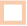 